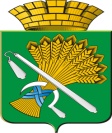 АДМИНИСТРАЦИЯ  КАМЫШЛОВСКОГО  ГОРОДСКОГО ОКРУГАФИНАНСОВОЕ УПРАВЛЕНИЕ АДМИНИСТРАЦИИ КАМЫШЛОВСКОГО ГОРОДСКОГО ОКРУГА  ПРИКАЗот 07 июня 2019 г.                                                                                 № 33 - ООб утверждении Плана проведения финансовым управлением администрации Камышловского городского округа плановых проверок при осуществлении закупок для обеспечения нужд Камышловского городского округа в соответствии с Федеральным законом от 05 апреля 2013 года № 44-ФЗ «О контрактной системе в сфере закупок товаров, работ, услуг для обеспечения государственных и муниципальных нужд»    во втором полугодии 2019 года В соответствии со статьей 99 Федерального закона от 05 апреля 2013 года № 44-ФЗ «О контрактной системе в сфере закупок товаров, работ, услуг для обеспечения государственных и муниципальных нужд»ПРИКАЗЫВАЮ:1. Утвердить План проведения финансовым управлением администрации Камышловского городского округа плановых проверок при осуществлении закупок для обеспечения нужд Камышловского городского округа в соответствии с Федеральным законом от 05 апреля 2013 года № 44-ФЗ «О контрактной системе в сфере закупок товаров, работ, услуг для обеспечения государственных и муниципальных нужд» во втором полугодии 2019 года (далее - План) (прилагается).2. Отделу контроля обеспечить размещение Плана на официальном сайте единой информационной системы в сфере закупок http://zakupki.gov.ru и на официальном сайте Камышловского городского округа в информационно-телекоммуникационной сети "Интернет" http://gorod-kamyshlov.ru в установленные сроки.3. Контроль за исполнением настоящего Приказа оставляю за собой.Начальник финансового управления администрацииКамышловского городского округа                                             А.Г.Солдатов   УТВЕРЖДЕНприказом финансового управления администрации Камышловского городского округаот 07 июня 2019 г. № 33-ОПЛАНпроведения финансовым управлением администрации Камышловского городского округа плановых проверок при осуществлении закупок для обеспечения нужд Камышловского городского округа в соответствии с Федеральным законом от 05 апреля 2013 года № 44-ФЗ «О контрактной системе в сфере закупок товаров, работ, услуг для обеспечения государственных и муниципальных нужд» во втором полугодии 2019 года№ п/пНаименование субъекта проверки (ИНН, адрес местонахождения)Основание проведения проверкиЦель проведения проверкиМесяц начала проведения проверки1.Муниципальное бюджетное учреждение «Центр развития физической культуры, спорта и патриотического воспитания» (ИНН 6613010457, 624860, Свердловская обл., г. Камышлов, ул. Энгельса, д. 207-б) Проверка ранее не проводиласьПредупреждение и выявление нарушений законодательства Российской Федерации о контрактной системе в сфере закупок товаров, работ, услуг и иных нормативно-правовых актовавгуст